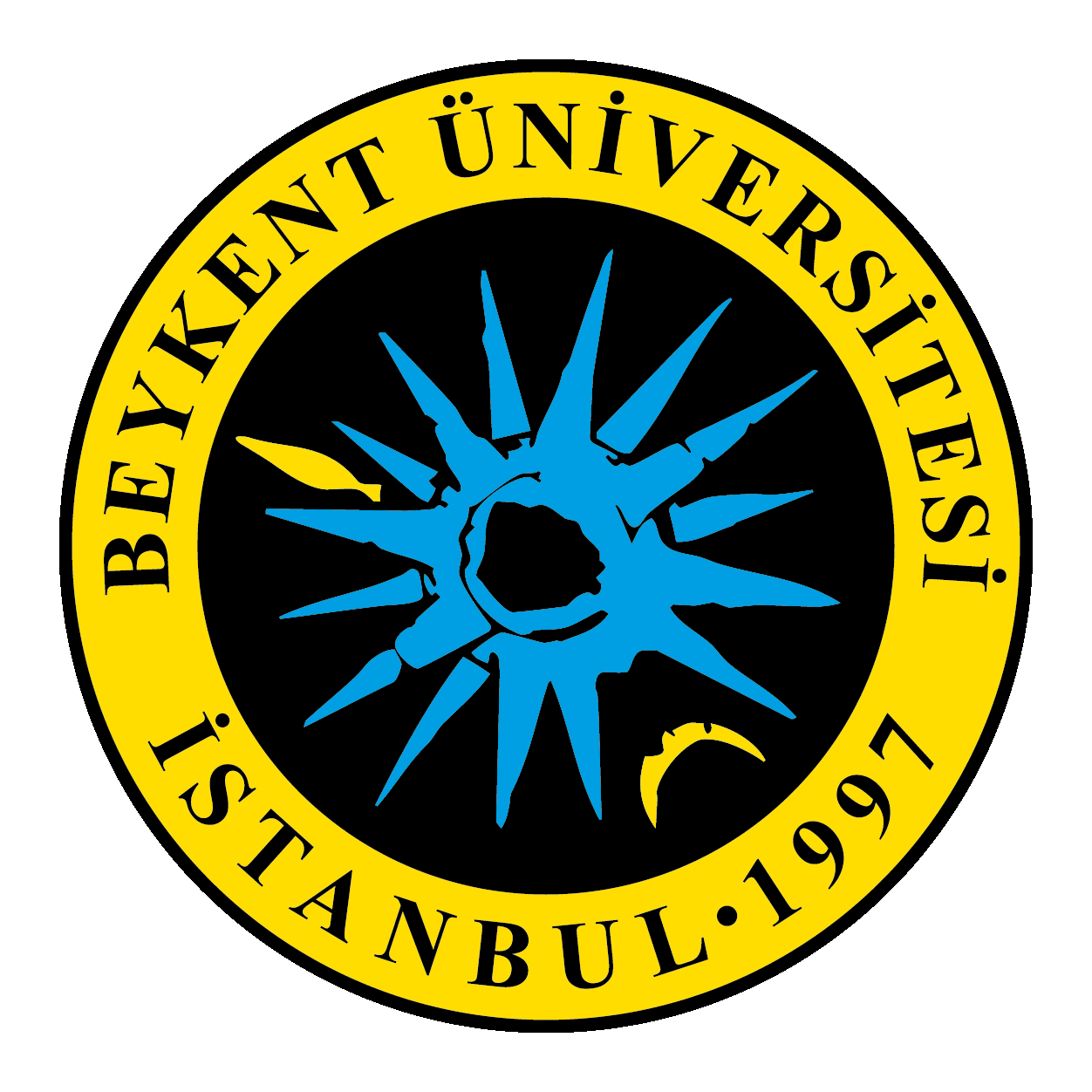 İSTANBUL BEYKENT ÜNİVERSİTESİ AYAZAĞA YERLEŞKESİ TADİLAT İŞLERİ VE MOBİLYA ALIMIBİRİM FİYAT TEKLİF CETVELİKISIM 5 ELEKTRİKİhale kayıt numarası: 2024/0016*Tabloya gerektiği kadar satır eklenecektir. *Kısmi teklif verilemez.Adı ve SOYADI/Ticaret UnvanıKaşe ve İmza81 Bu sütun idarece hazırlanacaktır. 2  Bu sütun isteklilerce doldurulacaktır. 3Teklif vermeye yetkili kişi tarafından her sayfası ad ve soyadı/ticaret unvanı yazılarak imzalanacaktır. Teklifin ortak girişim  (iş ortaklığı veya konsorsiyum) olarak verilmesi halinde, teklif mektubu bütün ortaklar veya yetki verdikleri kişiler tarafından imzalanacaktır.Sıra NoYapılan İşin CinsiÖlçüToplam Miktar Birim Fiyat 15x4 mm2 N2XH Kablo Besleme Hattımt10023x2,5mm2 NHXMH Kablomt91032x1,5mm2 NHXMH Kablomt3804UTP Cat6 4x2x23mm Kablo mt1595536'lı Sigorta Kutusuad2624'lü Sigorta Kutusuad2712'li Sigorta Kutusuad383x63A Sigortaad293x40A Sigortaad5103x25A Sigortaad51116 A'e kadar (6 kA)ad651225 A'e kadar (6 kA)ad14134x63A (K.K.A.R) 30mAad2144x40A (K.K.A.R) 30mAad3154x25A (K.K.A.R) 30mAad6162x25 A.e kadar (30 m A)ad317Priz Sortisiad8218Komitatör Sortisiad2019Paralel sortiad382060x60 Led Sıva Üstü Armatür 3500-4000Kad1122150x100mm PVC Kanalmt33522Optik Duman Dedektörüad352310'lu Masa Modülü (içi dolu)ad424Anfi (120W)ad325Duvar Hoparlörü (10W)ad1326Masa tipi mikrofonad327Çanak Anten (ÇAP:90)ad328R9 6 U/6 Koaksiyel Kablomt5029R9 11 U/6 Koaksiyel Kablomt3030Kablo kanal Priz (45x45mm)ad2131Topraklı UPS Priz (45x45mm)ad1532Data prizi (22,5x45mm)ad97332X1.5 mm2 LIH (ST)CH Sinyal Kablosumt10034TV Santrali ( 10 Aboneli )Ad135TV Priziad4TOPLAM TUTAR  (K.D.V Hariç)TOPLAM TUTAR  (K.D.V Hariç)TOPLAM TUTAR  (K.D.V Hariç)TOPLAM TUTAR  (K.D.V Hariç)